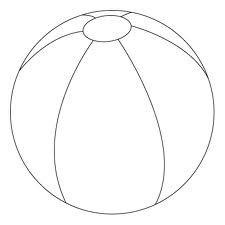 Katie Gennosa                    							          English9/9/12									          Mrs. McCann     I AM                    I am a funny girl who loves the beach.I wonder what I will become in 10 years.I hear people struggling for help.I see great opportunities opening up everywhere.I want people to see how they treat each other.I am a funny girl who loves to beach.I pretend to be a marine biologist.I feel sometimes the whole world is against me.I touch the hearts of others.I worry when I have done something wrong.I cry when my friends or family are hurt.I am a funny girl who loves the beach.I understand that everyone’s not perfect.I say to never give up.I dream of being a star.I try to make good choices and good friends.I hope people will start caring more about the planet they live on.I am a funny girl who likes the beach.